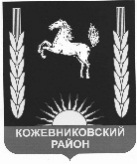 АДМИНИСТРАЦИЯ    кожевниковского   районаПОСТАНОВЛЕНИЕ________________                                                                                                                                         №_______с. Кожевниково   Кожевниковского района   Томской областиПриложение 2 к муниципальной программе ПЕРЕЧЕНЬмероприятий муниципальной программы«Развитие информационного общества в муниципальном образовании Кожевниковский район   на 2018-2020 годы»О внесении изменений в постановление   Администрации  Кожевниковского района  от 17.10.2017 г. № 693 «Об утверждении  муниципальной программы  «Развитие информационного общества в муниципальном образовании Кожевниковский район на 2018 – 2020 годы»»О внесении изменений в постановление   Администрации  Кожевниковского района  от 17.10.2017 г. № 693 «Об утверждении  муниципальной программы  «Развитие информационного общества в муниципальном образовании Кожевниковский район на 2018 – 2020 годы»»С целью приведения нормативного правового акта в соответствие с решением Думы Кожевниковского района от 27.12.2018г. № 262 «О бюджете Кожевниковского района на 2019 год»ПОСТАНОВЛЯЮ:1.	Внести в постановление Администрации Кожевниковского района от 17.10.2017 г. № 693 «Об утверждении  муниципальной программы  «Развитие информационного общества в муниципальном образовании Кожевниковский район на 2018 – 2020» годы  следующие изменения:1.1. раздел «Объемы и источники финансирования муниципальной программы» паспорта муниципальной программы изложить в новой редакции:1.2. приложение 2 к муниципальной программе изложить в новой редакции согласно приложению к настоящему постановлению.2.	Опубликовать настоящее постановление в районной газете «Знамя труда» и разместить на официальном сайте органов местного самоуправления Кожевниковского района.3. Настоящее постановление вступает в силу с даты его опубликования.4. Контроль за исполнением настоящего постановления возложить на управляющего делами Администрации Кожевниковского района Бирюкову И.А.С целью приведения нормативного правового акта в соответствие с решением Думы Кожевниковского района от 27.12.2018г. № 262 «О бюджете Кожевниковского района на 2019 год»ПОСТАНОВЛЯЮ:1.	Внести в постановление Администрации Кожевниковского района от 17.10.2017 г. № 693 «Об утверждении  муниципальной программы  «Развитие информационного общества в муниципальном образовании Кожевниковский район на 2018 – 2020» годы  следующие изменения:1.1. раздел «Объемы и источники финансирования муниципальной программы» паспорта муниципальной программы изложить в новой редакции:1.2. приложение 2 к муниципальной программе изложить в новой редакции согласно приложению к настоящему постановлению.2.	Опубликовать настоящее постановление в районной газете «Знамя труда» и разместить на официальном сайте органов местного самоуправления Кожевниковского района.3. Настоящее постановление вступает в силу с даты его опубликования.4. Контроль за исполнением настоящего постановления возложить на управляющего делами Администрации Кожевниковского района Бирюкову И.А.№ппНаименование цели, задачи, мероприятия муниципальной программыСрок исполненияОбъем финансирования (тыс. руб.)Объем финансирования (тыс. руб.)В том числе за счет средствВ том числе за счет средствВ том числе за счет средствВ том числе за счет средствВ том числе за счет средствОтветственные исполнителиПоказатели результата мероприятия <*>№ппНаименование цели, задачи, мероприятия муниципальной программыСрок исполненияОбъем финансирования (тыс. руб.)Объем финансирования (тыс. руб.)федерального бюджетафедерального бюджетаобластного бюджетарайонного бюджетавнебюджетных источниковОтветственные исполнителиПоказатели результата мероприятия <*>1234455678910Цель муниципальной программы: Повышение эффективности муниципального управления через развитие информационного общества на территории Кожевниковского района, достижения качественно нового уровня оперативности и удобства получения организациями и гражданами муниципальных услуг в муниципальном образовании Кожевниковский районЦель муниципальной программы: Повышение эффективности муниципального управления через развитие информационного общества на территории Кожевниковского района, достижения качественно нового уровня оперативности и удобства получения организациями и гражданами муниципальных услуг в муниципальном образовании Кожевниковский районЦель муниципальной программы: Повышение эффективности муниципального управления через развитие информационного общества на территории Кожевниковского района, достижения качественно нового уровня оперативности и удобства получения организациями и гражданами муниципальных услуг в муниципальном образовании Кожевниковский районЦель муниципальной программы: Повышение эффективности муниципального управления через развитие информационного общества на территории Кожевниковского района, достижения качественно нового уровня оперативности и удобства получения организациями и гражданами муниципальных услуг в муниципальном образовании Кожевниковский районЦель муниципальной программы: Повышение эффективности муниципального управления через развитие информационного общества на территории Кожевниковского района, достижения качественно нового уровня оперативности и удобства получения организациями и гражданами муниципальных услуг в муниципальном образовании Кожевниковский районЦель муниципальной программы: Повышение эффективности муниципального управления через развитие информационного общества на территории Кожевниковского района, достижения качественно нового уровня оперативности и удобства получения организациями и гражданами муниципальных услуг в муниципальном образовании Кожевниковский районЦель муниципальной программы: Повышение эффективности муниципального управления через развитие информационного общества на территории Кожевниковского района, достижения качественно нового уровня оперативности и удобства получения организациями и гражданами муниципальных услуг в муниципальном образовании Кожевниковский районЦель муниципальной программы: Повышение эффективности муниципального управления через развитие информационного общества на территории Кожевниковского района, достижения качественно нового уровня оперативности и удобства получения организациями и гражданами муниципальных услуг в муниципальном образовании Кожевниковский районЦель муниципальной программы: Повышение эффективности муниципального управления через развитие информационного общества на территории Кожевниковского района, достижения качественно нового уровня оперативности и удобства получения организациями и гражданами муниципальных услуг в муниципальном образовании Кожевниковский районЦель муниципальной программы: Повышение эффективности муниципального управления через развитие информационного общества на территории Кожевниковского района, достижения качественно нового уровня оперативности и удобства получения организациями и гражданами муниципальных услуг в муниципальном образовании Кожевниковский районЦель муниципальной программы: Повышение эффективности муниципального управления через развитие информационного общества на территории Кожевниковского района, достижения качественно нового уровня оперативности и удобства получения организациями и гражданами муниципальных услуг в муниципальном образовании Кожевниковский районЦель муниципальной программы: Повышение эффективности муниципального управления через развитие информационного общества на территории Кожевниковского района, достижения качественно нового уровня оперативности и удобства получения организациями и гражданами муниципальных услуг в муниципальном образовании Кожевниковский район1Задача 1: Повышение качества и доступности предоставления государственных и муниципальных услуг с использованием информационно-коммуникационных технологийЗадача 1: Повышение качества и доступности предоставления государственных и муниципальных услуг с использованием информационно-коммуникационных технологийЗадача 1: Повышение качества и доступности предоставления государственных и муниципальных услуг с использованием информационно-коммуникационных технологийЗадача 1: Повышение качества и доступности предоставления государственных и муниципальных услуг с использованием информационно-коммуникационных технологийЗадача 1: Повышение качества и доступности предоставления государственных и муниципальных услуг с использованием информационно-коммуникационных технологийЗадача 1: Повышение качества и доступности предоставления государственных и муниципальных услуг с использованием информационно-коммуникационных технологийЗадача 1: Повышение качества и доступности предоставления государственных и муниципальных услуг с использованием информационно-коммуникационных технологийЗадача 1: Повышение качества и доступности предоставления государственных и муниципальных услуг с использованием информационно-коммуникационных технологийЗадача 1: Повышение качества и доступности предоставления государственных и муниципальных услуг с использованием информационно-коммуникационных технологийЗадача 1: Повышение качества и доступности предоставления государственных и муниципальных услуг с использованием информационно-коммуникационных технологийЗадача 1: Повышение качества и доступности предоставления государственных и муниципальных услуг с использованием информационно-коммуникационных технологий1.1Развитие системы электронной подписиежегодно76,78954000076,789540Начальники структурных подразделений Администрации Кожевниковского района, оказывающих муниципальные услуги;инженер по компьютерному и информационному обеспечениюКоличество электронных цифровых подписей – 3 (ежегодно)1.1Развитие системы электронной подписи2018г.12,78954000012,789540Начальники структурных подразделений Администрации Кожевниковского района, оказывающих муниципальные услуги;инженер по компьютерному и информационному обеспечению31.1Развитие системы электронной подписи2019г.32,0000032,00Начальники структурных подразделений Администрации Кожевниковского района, оказывающих муниципальные услуги;инженер по компьютерному и информационному обеспечению31.1Развитие системы электронной подписи2020г.32,0000032,00Начальники структурных подразделений Администрации Кожевниковского района, оказывающих муниципальные услуги;инженер по компьютерному и информационному обеспечению31.2Модернизация, обновление и закупка компьютерной техники и оргтехники, приобретение офисных программных средств отечественного производстваежегодно960,00000960,00Администрация Кожевниковского района, инженер по компьютерному и информационному обеспечению33 комплектов: компьютерная техника,  копировальная техника,техническое обновление сервера (накопители на жесткие магнитные диски, память и др.);34 комплектов офисного программного обеспечения  отечественного производства2018г.305,00000305,00Администрация Кожевниковского района, инженер по компьютерному и информационному обеспечению11 ед.  - компьютерной техники, копировальной техники, средств технического обновления сервера2019г.305,00000305,00Администрация Кожевниковского района, инженер по компьютерному и информационному обеспечению5 ед. компьютерной техники, 3 ед. копировальной техники, 24 комплектов офисного программного обеспечения  отечественного производства2020г.350,00000350,00Администрация Кожевниковского района, инженер по компьютерному и информационному обеспечению7 ед. компьютерной техники, 7 ед. копировальной техники, 10 комплектов офисного программного обеспечения  отечественного производства1.3Приобретение лицензионного программного обеспечения, общесистемного программного обеспечения отечественного производстваежегодно431,890460000431,890460структурные подразделения Администрации Кожевниковского района, инженер по компьютерному и информационному обеспечению19 - Обновление лицензионных программ главного сервера Администрации района;7- комплектов лицензионного программного обеспечения; 34 комплектов общесистемного программного обеспечения отечественного производства2018г.95,89046000095,89046019 - Обновление лицензионных программ главного сервера Администрации района и  комплектов лицензионного программного обеспечения2019г.168,00000168,0024 комплектов лицензионного программного обеспечения и общесистемного программного обеспечения отечественного производства2020г.168,00000168,007 комплектов лицензионного программного обеспечения и  10 комплектов общесистемного программного обеспечения отечественного производства1.4Обучение специалистов Администрации района в области информационных технологий, оказания муниципальных услуг и повышение их квалификацииежегодно25,0000025,00Структурные подразделения Администрации Кожевниковского района оказывающие государственные и муниципальные услугиКоличество муниципальных служащих прошедших, повышение квалификации, профессиональную переподготовку -  2 чел.1.4Обучение специалистов Администрации района в области информационных технологий, оказания муниципальных услуг и повышение их квалификации2018г.0000000Структурные подразделения Администрации Кожевниковского района оказывающие государственные и муниципальные услуги01.4Обучение специалистов Администрации района в области информационных технологий, оказания муниципальных услуг и повышение их квалификации2019г.10,0000010,00Структурные подразделения Администрации Кожевниковского района оказывающие государственные и муниципальные услуги11.4Обучение специалистов Администрации района в области информационных технологий, оказания муниципальных услуг и повышение их квалификации2020г.15,0000015,00Структурные подразделения Администрации Кожевниковского района оказывающие государственные и муниципальные услуги1Итого по задаче 1Итого по задаче 1ВСЕГО1493,6800001493,680Итого по задаче 1Итого по задаче 12018г.413,680000413,680Итого по задаче 1Итого по задаче 12019г.515,00000515,00Итого по задаче 1Итого по задаче 12020г.565,00000565,002Задача 2: Информирование населения о деятельности органов местного самоуправления, социально-экономических и общественно-политических процессахЗадача 2: Информирование населения о деятельности органов местного самоуправления, социально-экономических и общественно-политических процессахЗадача 2: Информирование населения о деятельности органов местного самоуправления, социально-экономических и общественно-политических процессахЗадача 2: Информирование населения о деятельности органов местного самоуправления, социально-экономических и общественно-политических процессахЗадача 2: Информирование населения о деятельности органов местного самоуправления, социально-экономических и общественно-политических процессахЗадача 2: Информирование населения о деятельности органов местного самоуправления, социально-экономических и общественно-политических процессахЗадача 2: Информирование населения о деятельности органов местного самоуправления, социально-экономических и общественно-политических процессахЗадача 2: Информирование населения о деятельности органов местного самоуправления, социально-экономических и общественно-политических процессахЗадача 2: Информирование населения о деятельности органов местного самоуправления, социально-экономических и общественно-политических процессахЗадача 2: Информирование населения о деятельности органов местного самоуправления, социально-экономических и общественно-политических процессахЗадача 2: Информирование населения о деятельности органов местного самоуправления, социально-экономических и общественно-политических процессах2.1Модернизация и сопровождение официального сайта органа местного самоуправления Кожевниковский районЕжегодно333,320333,320000333,3200Управляющий делами, структурные подразделения Администрации Кожевниковского района, инженер по компьютерному и информационному обеспечению1 - Обновление сайта, сопровождение сайта (ежемесячно);обеспечение населения достоверной информацией о деятельности ОМСУ1 - Обновление сайта, сопровождение сайта (ежемесячно); 2.1Модернизация и сопровождение официального сайта органа местного самоуправления Кожевниковский район2018183,320 183,320 000183,3200Управляющий делами, структурные подразделения Администрации Кожевниковского района, инженер по компьютерному и информационному обеспечению1 - Обновление сайта, сопровождение сайта (ежемесячно);обеспечение населения достоверной информацией о деятельности ОМСУ1 - Обновление сайта, сопровождение сайта (ежемесячно); 2.1Модернизация и сопровождение официального сайта органа местного самоуправления Кожевниковский район201970,070,000070,00Управляющий делами, структурные подразделения Администрации Кожевниковского района, инженер по компьютерному и информационному обеспечениюсопровождение сайта (ежемесячно);2.1Модернизация и сопровождение официального сайта органа местного самоуправления Кожевниковский район2020г.80,080,000080,00Управляющий делами, структурные подразделения Администрации Кожевниковского района, инженер по компьютерному и информационному обеспечениюсопровождение сайта (ежемесячно);Итого по задаче 2Итого по задаче 2всего333,320333,320000333,32002018г.183,320183,320000183,32002019г.70,070,000070,002020г.80,080,000080,003Задача 3: Обеспечение безопасности информационных ресурсов администрации района, развитие системы защиты информации и персональных данныхЗадача 3: Обеспечение безопасности информационных ресурсов администрации района, развитие системы защиты информации и персональных данныхЗадача 3: Обеспечение безопасности информационных ресурсов администрации района, развитие системы защиты информации и персональных данныхЗадача 3: Обеспечение безопасности информационных ресурсов администрации района, развитие системы защиты информации и персональных данныхЗадача 3: Обеспечение безопасности информационных ресурсов администрации района, развитие системы защиты информации и персональных данныхЗадача 3: Обеспечение безопасности информационных ресурсов администрации района, развитие системы защиты информации и персональных данныхЗадача 3: Обеспечение безопасности информационных ресурсов администрации района, развитие системы защиты информации и персональных данныхЗадача 3: Обеспечение безопасности информационных ресурсов администрации района, развитие системы защиты информации и персональных данныхЗадача 3: Обеспечение безопасности информационных ресурсов администрации района, развитие системы защиты информации и персональных данныхЗадача 3: Обеспечение безопасности информационных ресурсов администрации района, развитие системы защиты информации и персональных данныхЗадача 3: Обеспечение безопасности информационных ресурсов администрации района, развитие системы защиты информации и персональных данных3.1.Закупка и установка  комплекта  оборудования и программного обеспечения для  обеспечения  защиты  и сохранения  целостности информации, обрабатываемой в информационных системахежегодно180,0180,0000180,00структурные подразделения Администрации Кожевниковского района, инженер по компьютерному и информационному обеспечению3 корпоративных лицензии на антивирусную программу для обеспечения всех компьютеров Администрации района201860,060,000060,00структурные подразделения Администрации Кожевниковского района, инженер по компьютерному и информационному обеспечению1 корпоративная лицензия на антивирусную программу для обеспечения всех компьютеров Администрации района 201960,060,000060,00структурные подразделения Администрации Кожевниковского района, инженер по компьютерному и информационному обеспечению1 корпоративная лицензия на антивирусную программу для обеспечения всех компьютеров Администрации района202060,060,000060,00структурные подразделения Администрации Кожевниковского района, инженер по компьютерному и информационному обеспечению1 корпоративная лицензия на антивирусную программу для обеспечения всех компьютеров Администрации районаИтого по задаче 3Итого по задаче 3всего180,0180,0000180,002018г.60,060,000060,002019г.60,060,000060,002020г.60,060,000060,004Задача 4: Доля документов, находящихся в электронном виде в системе электронного документооборота и делопроизводства Администрации Кожевниковского района, %Задача 4: Доля документов, находящихся в электронном виде в системе электронного документооборота и делопроизводства Администрации Кожевниковского района, %Задача 4: Доля документов, находящихся в электронном виде в системе электронного документооборота и делопроизводства Администрации Кожевниковского района, %Задача 4: Доля документов, находящихся в электронном виде в системе электронного документооборота и делопроизводства Администрации Кожевниковского района, %Задача 4: Доля документов, находящихся в электронном виде в системе электронного документооборота и делопроизводства Администрации Кожевниковского района, %Задача 4: Доля документов, находящихся в электронном виде в системе электронного документооборота и делопроизводства Администрации Кожевниковского района, %Задача 4: Доля документов, находящихся в электронном виде в системе электронного документооборота и делопроизводства Администрации Кожевниковского района, %Задача 4: Доля документов, находящихся в электронном виде в системе электронного документооборота и делопроизводства Администрации Кожевниковского района, %Задача 4: Доля документов, находящихся в электронном виде в системе электронного документооборота и делопроизводства Администрации Кожевниковского района, %Задача 4: Доля документов, находящихся в электронном виде в системе электронного документооборота и делопроизводства Администрации Кожевниковского района, %Задача 4: Доля документов, находящихся в электронном виде в системе электронного документооборота и делопроизводства Администрации Кожевниковского района, %4.1.Обновление и расширение использования системы электронного документооборота (СЭД) в организации документооборота Администрации района, приобретение программы СЭД2020777,0777,0777,0Поставка серверной части СЭД, 16 пользовательских лицензий 1 пользовательская лицензия подсистемы «Кодекс: Потоковое сканирование».Конвертация баз данных (служебная корреспонденция, регистрация и согласование документов, обращения и др.)Итого по задаче 4Итого по задаче 4всего777,0777,0000777,0020180000000201900000002020777,0777,0000777,00Итого по муниципальной программе:тыс. руб.Итого по муниципальной программе:тыс. руб.ВСЕГО 2784,02784,02784,02784,0Итого по муниципальной программе:тыс. руб.Итого по муниципальной программе:тыс. руб.2018657,0657,0657,0657,0Итого по муниципальной программе:тыс. руб.Итого по муниципальной программе:тыс. руб.2019645,0645,0645,0645,0Итого по муниципальной программе:тыс. руб.Итого по муниципальной программе:тыс. руб.20201482,01482,01482,01482,0